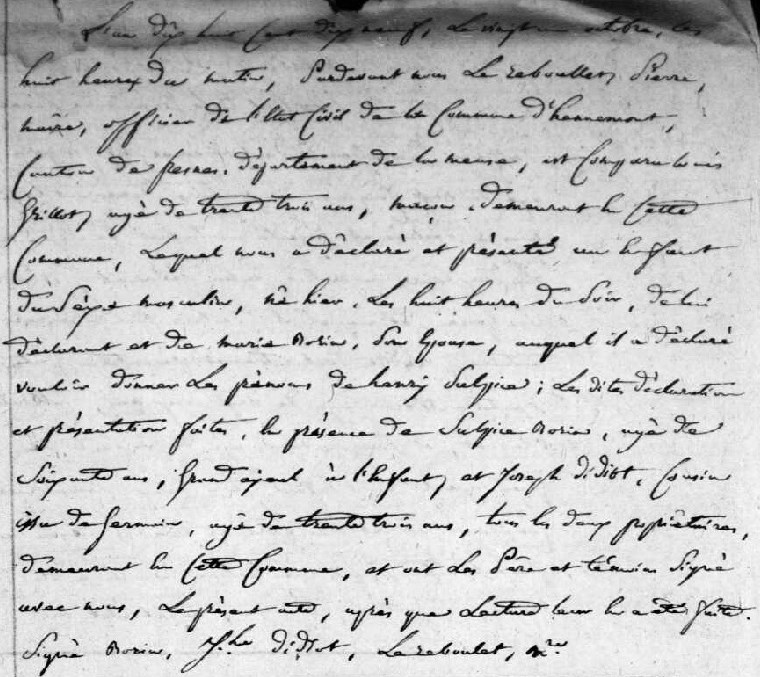 Birth Record of Henry Sulpice Grillot (1819-1886), son of Louis Grillot and Marie BorinSource: http://archives.meuse.frEtat Civil  Hennemont   2 E 250 (5)Births, Marriages, Deaths	1813-1822Image 74/115